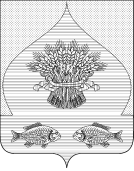 МУНИЦИПАЛЬНОЕ БЮДЖЕТНОЕ ДОШКОЛЬНОЕ ОБРАЗОВАТЕЛЬНОЕ УЧРЕЖДЕНИЕ – ДЕТСКИЙ САД  №4СТАНИЦЫ СТАРОВЕЛИЧКОВСКОЙПРИКАЗот 11.01.2021г.                                                          № 35ст-ца СтарвеликвскаяОб организации питания детей в муниципальном бюджетном дошкольном образовательном учреждении – детский сад №4 станицы Старовеличковской в 2021 годуС целью организации сбалансированного рационального питания детей, строгого выполнения и соблюдения норм питания, а так же обеспечения охраны жизни и здоровья воспитанников  приказываю:Организовать в 2021 году питание детей в муниципальном бюджетном дошкольном образовательном учреждении – детский сад №4 станицы Старовеличковской (далее – ДОУ) путём привлечения организации, оказывающей услуги по организации детского питания в соответствии с «Примерным 10-дневным меню для организации питания детей в возрасте от 1,5 до 3 лет и от 3 до 7 лет (сезоны: зимне-весенний и ленте-осенний)».Утвердить график выдачи готовых блюд из пищеблока в возрастные группы (приложение №1).Утвердить график приема пищи воспитанников ДОУ (приложение №2).Старшей медицинской сестре Сумцовой Ольге Михайловне осуществлять:контроль за организацией питания детей в ДОУ;контроль за качеством готовой продукции, поступающей в ДОУ;контроль за правильностью хранения и соблюдения срока реализации готовой продукции;контроль за выполнением норм питания детей и соблюдения 10-ти дневного цикличного меню;ежедневный отбор суточных проб готовой продукции в установленном порядке и их хранение в течение 48 часов в специальном холодильнике при температуре  +2…+6ºС;выставление контрольных блюд;контроль за своевременностью выдачи пищи на группы;ведение «Журнала бракеража готовой кулинарной продукции»,  накопительной ведомости выполнения натуральных норм питания детей;ежедневное информирование родителей о рационе питания детей (меню) через информационные уголки в каждой возрастной группе;контроль за соблюдением работниками пищеблока санитарного законодательства, требований и правил охраны труда.Воспитателям и помощникам воспитателей возрастных групп осуществлять в групповых ячейках организацию питания детей и привитие культурно-гигиенических навыков.Контроль за выполнением настоящего приказа оставляю за собой.Приказ вступает в силу со дня его подписания.Заведующий МБДОУ – д/с №4                                                  ст. Старовеличковской                                                                 	      Е.А. ГузикС приказом ознакомлена:________О.М. Сумцова